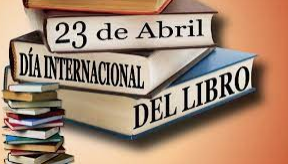 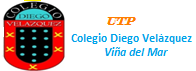 BASES DEL CONCURSO*El concurso es completamente VOLUNTARIO. Todo lo creado debe ser enviado al correo:j.bragassi@diegovelazquez.cl*El día 23 de abril se darán a conocer los tres primeros lugares por cada nivel de educación (educación prebásica, básica y media) y también habrá un ganador del equipo docente del establecimiento.*Se otorgará un diploma, reconociendo el esfuerzo y creatividad depositada en esta actividad, difundiéndose por las distintas redes sociales del establecimiento.*Al participar, usted como apoderado/a está dando el consentimiento para que los videos e imágenes (en donde sale el estudiante) sean públicas y puedan ser vistas por toda la comunidad escolar del Colegio Diego Velázquez.*Si decides enviar un video, no debe superar 01:00 minuto.LINEAMIENTOSJunto a tu familia pueden leer cualquier tipo de texto literario (cuentos, fábulas, leyendas, mitos, canciones, poemas, odas y obras de teatro) o no literario (noticia, biografía, receta, manual de uso, reglas, decretos o reglamentos). Independientemente del texto escogido envía el dibujo de la parte favorita del texto (ya sea del inicio, desarrollo o desenlace de éste). También te puedes personificar de tu personaje favorito e incluso grabar un pequeño video (no más de 1 minuto) declamando o dándonos a conocer algún dato interesante del texto escogido, por ejemplo, pueden elegir un texto no literario como la receta y grabar los pasos para producir un rico alimento junto a la familia. Otro ejemplo, puedes crear un reglamento por medio de imágenes o texto para tener una sana y compartida convivencia familiar en estos tiempos de cuarentena.Por medio de un video nos puedes explicar cuál es tu libro favorito, explicando el porqué de éste y cómo ha influido en tu vida.También nos puedes comentar qué autor te llama la atención, narrándonos datos interesantes de su vida.Si tu interés está centrado en la lectura, nos puedes grabar un video, explicando los beneficios de ésta en nuestra vida cotidiana y cómo facilita la interacción y comunicación con el otro.Cualquier otra idea será muy bien recepcionada por el comité del día del libro (Profesoras de lenguaje y coordinadora CRA). 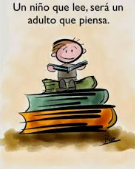 ¡Pone en juego tu creatividad y las ideas fluirán por tu mente!“EN ALGÚN LUGAR DE UN LIBRO HAY UNA FRASE ESPERÁNDONOS PARA DARLE UN SENTIDO A LA EXISTENCIA (CERVANTES)”